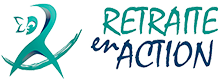 FONCTIONS DE BÉNÉVOLAT À REAConseil d’administrationParticiper aux rencontres du conseil d’administration et apporter des idées et suggestions pour le développement et le bon fonctionnement de REA.Prendre en main certains dossiers d’importance pour le conseil d’administration.Exigences : Certaines connaissances de la gestion.Heures requises : Six à sept heures par mois.Personnes-ressources : Louise Letarte (louiseletarte@hotmail.com) et Anne-Marie Laurendeau (amlaurendeau@retraiteenaction.ca)Comité de la programmationSiéger au comité sur la programmation et appuyer les initiatives visant à favoriser la prestation des activités à REA.Exigences : Être chef de secteur.Heures requises : Deux à trois heures par mois.Personne-ressource : Beatriz Aronna (baronna@primus.ca)Comité des financesSiéger au comité des finances et soutenir le conseil d’administration et son trésorier afin d’assurer une bonne gestion des finances de REA.Exigences : Expérience en comptabilité, finances, recherche de commandites, expérience en gestion financière et/ou de l’intérêt à la bonne gouvernance financière de REAHeures requises : Environ deux heures à l’occasion de trois fois par année.Personne-ressource : Anne-Marie Laurendeau (amlaurendeau@retraiteenaction.ca)Comité des communicationsSiéger au comité des communications et apporter des idées pour améliorer les communications avec et entre les membres. Prendre en main certains dossiers en lien avec le plan d’action du comité.Exigences : Connaissances dans le domaine des communications sont un atout.Heures requises : Deux à trois heures par mois.Personne-ressource : Jacqueline McCulloch (ajmcc@magma.ca)Équipe du bénévolatParticiper à l’équipe du bénévolat et apporter des idées pour encadrer et appuyer le bénévolat. Prendre en main certains dossiers en lien avec le plan d’action de l’équipe.Exigences : AucuneHeures requises : Deux à trois heures par mois.Personne-ressource : Jean-Philippe Boucher (jean-philippe@retraiteenaction.ca)Équipe soutien techniqueSiéger sur l’équipe de soutien technique et assurer la bonne gestion, l’entretien et la sécurité de tous les équipements technologiques.Exigences : AucuneHeures requises : Environ une heure à l’occasion de trois fois par année.Personne-ressource : Anne-Marie Laurendeau (amlaurendeau@retraiteenaction.ca)Équipe des voyagesSiéger au comité des voyages et recueillir les suggestions de voyages, faire des choix parmi les voyages proposés et établir une planification d’ensemble à court et à moyen terme en tenant compte des coûts, des formules et du calendrier.Exigences : AucuneHeures requises : Plusieurs heures à l’occasion de trois fois par année.Personnes-ressources : Beatriz Aronna (baronna@primus.ca) et Louise Goyette (rea.goyette@gmail.com) Tournoi de golfSiéger au comité Tournoi de golf et aider à la préparation du tournoi en accomplissant certaines tâches spécifiques. Aider à la recherche de cadeaux pour le tournoi de golf.Exigences : AucuneHeures requises : Deux à trois heures par mois de janvier à mars. Une heure par semaine en avril, mai et juin.Personne-ressource : Anne-Marie Laurendeau (amlaurendeau@retraiteenaction.ca)Jeu-questionnaireSiéger au comité Jeu-questionnaire et aider à la préparation du jeu en accomplissant certaines tâches spécifiques. Aider à la recherche de cadeaux pour le Jeu-questionnaire.Exigences : AucuneHeures requises : Deux à trois heures par mois, de septembre à novembre.Personne-ressource : Anne-Marie Laurendeau (amlaurendeau@retraiteenaction.ca)Aide à l’inscription des activités aux membresSous la supervision de Anne-Marie Laurendeau, entrer sur le site Intranet les inscriptions des activités aux membres.Exigences : Se sentir suffisamment à l’aise avec l’informatique.Heures requises : Une dizaine d’heures (au bureau de REA ou chez vous) à l'occasion de trois fois par année.Personnes-ressources : Anne-Marie Laurendeau, Carmen Richer, Chantal Richer (chantalisa@retraiteenaction.ca) et Jean-Philippe Boucher (jean-philippe@retraiteenaction.ca) Aide à l’envoi des cartes de membre et des programmationsSous la supervision d’Anne-Marie Laurendeau, envoyer sur demande des programmations et les cartes de membre par la poste.Exigences : AucuneHeures requises : Deux heures par mois.Personne-ressource : Anne-Marie Laurendeau (amlaurendeau@retraiteenaction.ca)Aide à la gestion des finances Sous la supervision d’Anne-Marie Laurendeau, vous devrez entrer les paiements des activités des membres dans l’IntranetExigences : Se sentir suffisamment à l’aise avec l’informatiqueHeures requises : Trois fois par année, une dizaine d’heures (au Patro)Personnes-ressources : Anne-Marie Laurendeau (amlaurendeau@retraiteenaction.ca)Aide à l’envoi des avis de renouvellementSous la supervision d’Anne-Marie Laurendeau, appeler ou écrire aux membres qui n’ont pas d’adresse courriel, afin de les aviser de leur renouvellement.Exigences : AucuneHeures requises : Deux à trois heures par mois.Personne-ressource : Anne-Marie Laurendeau (amlaurendeau@retraiteenaction.ca)Aide à l’envoi de cartes de félicitations ou de condoléancesSous la supervision d’Anne-Marie Laurendeau, vous devrez aviser les membres du conseil d’administration et envoyer une carte de félicitations ou une carte de condoléances, en cas de décès.Exigences : AucuneHeures requises : Une heure par mois.Personne-ressource : Anne-Marie Laurendeau (amlaurendeau@retraiteenaction.ca)Responsables d’activités à REAComme responsables d’activités, seuls ou avec d’autres membres de REA, assurer la planification, l’organisation et la présentation des activités de REA. Exigences : Avoir le sens de l’organisation.Heures requises : Deux à trois heures par semaine lorsque l’activité est au programme.Personnes-ressources : Beatriz Aronna (baronna@primus.ca), Chantal Richer (chantalisa@retraiteenaction.ca) et Jean-Philippe Boucher (jean-philippe@retraiteenaction.ca) Parrainage de nouvelles activités à REA Vous avez des suggestions d’activités pour les membres de REA et vous seriez disposés à vous en occuper. REA est toujours à l’affût de nouvelles activités et de responsables pour ces activités.  Note : le conseil d’administration doit approuver toutes les activités qui lui sont soumises.Exigences : Avoir le goût de planifier, d’organiser et d’offrir l’activité aux membres de REA.Heures requises : Deux à trois heures par semaine lorsque l’activité est au programme.Personnes-ressources : Beatriz Aronna,(baronna@primus.ca), Chantal Richer (chantalisa@retraiteenaction.ca) et Jean-Philippe Boucher (jean-philippe@retraiteenaction.ca) Aide à l’installation des équipements audiovisuelsSous la supervision de Chantal Richer et de Jean-Philippe Boucher, installer l’équipement audiovisuel pour certaines activités de REA.Exigences : Se sentir à l’aise avec l’équipement audiovisuel.Heures requises : Une ou deux fois par semaine.Personnes-ressources : Chantal Richer (chantalisa@retraiteenaction.ca) et Jean-Philippe Boucher (jean-philippe@retraiteenaction.ca) Aide à la préparation des petits-déjeuners des « flyés » et des RetrouvaillesSous la supervision de Chantal Richer, aider à la préparation du café et du petit-déjeuner lors des petits-déjeuners des « flyés » et des Retrouvailles.Exigences : AucuneHeures requises : Environ deux heures à l’occasion de six fois par année.Personne-ressource : Chantal Richer (chantalisa@retraiteenaction.ca)Comité d’accueil lors des petits-déjeuners des « flyés », des Retrouvailles et de certaines activitésSous la supervision du coordonnateur du comité d’accueil, accueillir les nouveaux membres lors des petits-déjeuners des « flyés » et des retrouvailles.Exigences : Avoir de l’entregent.Heures requises : Environ trois heures à l’occasion de six fois par année.Personne-ressource : Jacqueline Pelletier (jacquelinepelletier@rogers.com)Club informatiqueParticiper à l’organisation du club : faire des présentations et du dépannage (pour les utilisateurs d’ordinateur PC et/ou Mac et/ou des appareils mobiles quel que les tablettes, les téléphones intelligents, etc.) lors de nos rencontres de groupes.Exigences : Intérêt et connaissances en informatique.Heures requises : Entre trois et quatre heures pour la préparation et la présentation d’un atelier. Le dépannage est selon la disponibilité des bénévoles.Personne-ressource : Jean-Paul LeBlanc (leblancjp@retraiteenaction.ca) Club coup d’œil1) Aider à la supervision lors de l'envoi de courriels aux membres du club pour éviter les erreurs/omissions involontaires; assurer que la réception de photos avant les réunions est complète et sans omission. OU 2) Contribuer aux commentaires sur les photos lors des réunions.Exigences : 1) Avoir de bonnes connaissances en informatique et, si possible, à l’aise avec des logiciels de traitement et de visionnement de photos. OU 2) Avoir une bonne expérience en photographie et ayant des aptitudes didactiques.Heures requises : 1) Deux heures par mois, à domicile, durant la semaine avant les réunions du Club photo. OU 2) Trois heures par mois, lors des réunions qui se tiennent tous les 3e mercredi de chaque mois.Personne-ressource : Yves Geoffrion (yvesgeoffrion7@gmail.com)